RRoyal Commissions Act 1968Portfolio:PremierAgency:Department of the Premier and CabinetRoyal Commissions Act 19681968/06518 Nov 196818 Nov 1968Acts Amendment (Financial Administration and Audit) Act 1985 s. 31985/0984 Dec 19851 Jul 1986 (see s. 2 and Gazette 30 Jun 1986 p. 2255)Royal Commissions Amendment Act 19901990/07220 Dec 199020 Dec 1990 (see s. 2)Royal Commissions Amendment Act 19911991/00323 May 19918 Jan 1991 (see s. 2)Financial Administration Legislation Amendment Act 1993 s. 111993/00627 Aug 19931 Jul 1993 (see s. 2(1))Acts Amendment (Fines, Penalties and Infringement Notices) Act 1994 s. 411994/09223 Dec 19941 Jan 1995 (see s. 2(1) and Gazette 30 Dec 1994 p. 7211)Reprinted as at 2 Nov 1995 Reprinted as at 2 Nov 1995 Reprinted as at 2 Nov 1995 Reprinted as at 2 Nov 1995 Statutes (Repeals and Minor Amendments) Act 1997 s. 1081997/05715 Dec 199715 Dec 1997 (see s. 2(1))Reprinted as at 14 Sep 2001 Reprinted as at 14 Sep 2001 Reprinted as at 14 Sep 2001 Reprinted as at 14 Sep 2001 Acts Amendment (Court of Appeal) Act 2004 s. 372004/0459 Nov 20041 Feb 2005 (see s. 2 and Gazette 14 Jan 2005 p. 163)Criminal Procedure and Appeals (Consequential and Other Provisions) Act 2004 s. 782004/08416 Dec 20042 May 2005 (see s. 2 and Gazette 31 Dec 2004 p. 7129 (correction in Gazette 7 Jan 2005 p. 53))Royal Commissions (Powers) Amendment Act 2006 Pt. 22006/0304 Jul 200616 Sep 2006 (see s. 2 and Gazette 15 Sep 2006 p. 3683)Reprint 3 as at 8 Dec 2006 Reprint 3 as at 8 Dec 2006 Reprint 3 as at 8 Dec 2006 Reprint 3 as at 8 Dec 2006 Financial Legislation Amendment and Repeal Act 2006 s. 42006/07721 Dec 20061 Feb 2007 (see s. 2(1) and Gazette 19 Jan 2007 p. 137)Corruption and Crime Commission Amendment (Misconduct) Act 2014 s. 392014/0359 Dec 20141 Jul 2015 (see s. 2(b) and Gazette 26 Jun 2015 p. 2235)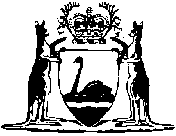 